ГУБЕРНАТОР ХАБАРОВСКОГО КРАЯПОСТАНОВЛЕНИЕот 14 июля 2023 г. N 49О СОЗДАНИИ КОМИССИИ ПО УСТАНОВЛЕНИЮ ПРИЧИННО-СЛЕДСТВЕННОЙСВЯЗИ МЕЖДУ СМЕРТЬЮ ВОЛОНТЕРОВ, ОСУЩЕСТВЛЯВШИХ СВОЮДЕЯТЕЛЬНОСТЬ НА ТЕРРИТОРИЯХ ДОНЕЦКОЙ НАРОДНОЙ РЕСПУБЛИКИ,ЛУГАНСКОЙ НАРОДНОЙ РЕСПУБЛИКИ, ЗАПОРОЖСКОЙ ОБЛАСТИИ ХЕРСОНСКОЙ ОБЛАСТИ, ДО ИСТЕЧЕНИЯ 1 ГОДА СО ДНЯ ПРЕКРАЩЕНИЯВОЛОНТЕРСКОЙ ДЕЯТЕЛЬНОСТИ НА ЭТИХ ТЕРРИТОРИЯХ И УВЕЧЬЕМ(РАНЕНИЕМ, ТРАВМОЙ, КОНТУЗИЕЙ) ИЛИ ЗАБОЛЕВАНИЕМ, ПОЛУЧЕННЫМИИМИ ПРИ ЕЕ ОСУЩЕСТВЛЕНИИ НА УКАЗАННЫХ ТЕРРИТОРИЯХВ соответствии с Правилами установления причинно-следственной связи между смертью волонтеров, осуществлявших свою деятельность на территориях Донецкой Народной Республики, Луганской Народной Республики, Запорожской области и Херсонской области, до истечения 1 года со дня прекращения волонтерской деятельности на этих территориях и увечьем (ранением, травмой, контузией) или заболеванием, полученными ими при ее осуществлении на указанных территориях (приложение к Правилам назначения и осуществления единовременных выплат, установленных указами Президента Российской Федерации от 30 апреля 2022 г. N 247 "О поддержке волонтерской деятельности на территориях Донецкой Народной Республики, Луганской Народной Республики, Запорожской области и Херсонской области" и от 29 декабря 2022 г. N 972 "О дополнительных социальных гарантиях лицам, направленным (командированным) на территории Донецкой Народной Республики, Луганской Народной Республики, Запорожской области, Херсонской области, и членам их семей", утвержденным Постановлением Правительства Российской Федерации от 6 мая 2022 г. N 824), постановляю:1. Создать комиссию по установлению причинно-следственной связи между смертью волонтеров, осуществлявших свою деятельность на территориях Донецкой Народной Республики, Луганской Народной Республики, Запорожской области и Херсонской области, до истечения 1 года со дня прекращения волонтерской деятельности на этих территориях и увечьем (ранением, травмой, контузией) или заболеванием, полученными ими при ее осуществлении на указанных территориях.2. Утвердить прилагаемое Положение о комиссии по установлению причинно-следственной связи между смертью волонтеров, осуществлявших свою деятельность на территориях Донецкой Народной Республики, Луганской Народной Республики, Запорожской области и Херсонской области, до истечения 1 года со дня прекращения волонтерской деятельности на этих территориях и увечьем (ранением, травмой, контузией) или заболеванием, полученными ими при ее осуществлении на указанных территориях.ГубернаторМ.В.ДегтяревУТВЕРЖДЕНОПостановлениемГубернатора Хабаровского краяот 14 июля 2023 г. N 49ПОЛОЖЕНИЕО КОМИССИИ ПО УСТАНОВЛЕНИЮ ПРИЧИННО-СЛЕДСТВЕННОЙ СВЯЗИМЕЖДУ СМЕРТЬЮ ВОЛОНТЕРОВ, ОСУЩЕСТВЛЯВШИХ СВОЮ ДЕЯТЕЛЬНОСТЬНА ТЕРРИТОРИЯХ ДОНЕЦКОЙ НАРОДНОЙ РЕСПУБЛИКИ, ЛУГАНСКОЙНАРОДНОЙ РЕСПУБЛИКИ, ЗАПОРОЖСКОЙ ОБЛАСТИ И ХЕРСОНСКОЙОБЛАСТИ, ДО ИСТЕЧЕНИЯ 1 ГОДА СО ДНЯ ПРЕКРАЩЕНИЯ ВОЛОНТЕРСКОЙДЕЯТЕЛЬНОСТИ НА ЭТИХ ТЕРРИТОРИЯХ И УВЕЧЬЕМ (РАНЕНИЕМ,ТРАВМОЙ, КОНТУЗИЕЙ) ИЛИ ЗАБОЛЕВАНИЕМ, ПОЛУЧЕННЫМИ ИМИПРИ ЕЕ ОСУЩЕСТВЛЕНИИ НА УКАЗАННЫХ ТЕРРИТОРИЯХ1. Общие положения1.1. Настоящее Положение определяет компетенцию и порядок деятельности комиссии по установлению причинно-следственной связи между смертью волонтеров, осуществлявших свою деятельность на территориях Донецкой Народной Республики, Луганской Народной Республики, Запорожской области и Херсонской области, до истечения 1 года со дня прекращения волонтерской деятельности на этих территориях и увечьем (ранением, травмой, контузией) или заболеванием, полученными ими при ее осуществлении на указанных территориях (далее - Комиссия и причинно-следственная связь соответственно).1.2. Комиссия осуществляет свою деятельность во взаимодействии с федеральными органами исполнительной власти, федеральными государственными органами, органами государственной власти Хабаровского края (далее - край), органами местного самоуправления муниципальных образований края, иными органами и организациями (далее - органы и организации).1.3. Комиссия руководствуется в своей деятельности Конституцией Российской Федерации, федеральными конституционными законами, федеральными законами, указами и распоряжениями Президента Российской Федерации, постановлениями и распоряжениями Правительства Российской Федерации, иными нормативными правовыми актами Российской Федерации, законами края, правовыми актами Губернатора края, Правительства края, а также настоящим Положением.1.4. Место нахождения Комиссии: 680000, г. Хабаровск, ул. Муравьева-Амурского, д. 56.2. Компетенция Комиссии2.1. Комиссия выполняет следующие функции:1) рассматривает ходатайства об установлении причинно-следственной связи и документы, указанные в пункте 11 Правил установления причинно-следственной связи между смертью волонтеров, осуществлявших свою деятельность на территориях Донецкой Народной Республики, Луганской Народной Республики, Запорожской области и Херсонской области, до истечения 1 года со дня прекращения волонтерской деятельности на этих территориях и увечьем (ранением, травмой, контузией) или заболеванием, полученными ими при ее осуществлении на указанных территориях (приложение к Правилам назначения и осуществления единовременных выплат, установленных указами Президента Российской Федерации от 30 апреля 2022 г. N 247 "О поддержке волонтерской деятельности на территориях Донецкой Народной Республики, Луганской Народной Республики, Запорожской области и Херсонской области" и от 29 декабря 2022 г. N 972 "О дополнительных социальных гарантиях лицам, направленным (командированным) на территории Донецкой Народной Республики, Луганской Народной Республики, Запорожской области, Херсонской области, и членам их семей", утвержденным Постановлением Правительства Российской Федерации от 6 мая 2022 г. N 824) (далее - Правила), представленные Федеральным агентством по делам молодежи на рассмотрение в Комиссию;2) составляет заключения о причинно-следственной связи по форме согласно приложению к Правилам.2.2. Для обеспечения своих функций Комиссия вправе:1) запрашивать и получать в установленном порядке необходимые материалы и информацию от органов и организаций путем направления запросов;2) пользоваться государственными информационными системами в случаях и порядке, предусмотренных законодательством Российской Федерации;3) приглашать для участия в работе должностных лиц и специалистов (экспертов) органов и организаций, не входящих в состав Комиссии.3. Порядок формирования и организация деятельности Комиссии3.1. Комиссия состоит из председателя Комиссии, заместителя председателя Комиссии, ответственного секретаря Комиссии и иных членов Комиссии.Состав Комиссии формируется из представителей органов и организаций, указанных в пункте 4 Правил, и утверждается Губернатором края. В состав Комиссии должно входить нечетное количество членов Комиссии (не менее семи человек).3.2. Запросы Комиссии о предоставлении необходимых материалов и информации подписываются председателем Комиссии или его заместителем.3.3. Председатель Комиссии:1) организует работу Комиссии, экспертные и аналитические мероприятия;2) принимает решение о созыве заседания Комиссии;3) подписывает запросы Комиссии о предоставлении необходимых материалов и информации;4) подписывает протоколы заседаний Комиссии и заключения о причинно-следственной связи.В период временного отсутствия председателя Комиссии его полномочия исполняет заместитель председателя Комиссии.3.4. Ответственный секретарь Комиссии:1) осуществляет подготовку и организацию созыва заседаний Комиссии;2) контролирует исполнение решений, принятых Комиссией;3) не позднее чем за три рабочих дня до дня проведения заседания Комиссии направляет членам Комиссии и приглашенным на заседание Комиссии лицам повестку дня заседания Комиссии, а также материалы (информацию) по планируемым к рассмотрению на заседании Комиссии вопросам;4) решает текущие вопросы деятельности Комиссии.3.5. Члены Комиссии осуществляют свою деятельность на безвозмездной основе. Члены Комиссии обладают равными правами при обсуждении рассматриваемых на заседании Комиссии вопросов и не вправе разглашать сведения, ставшие им известными в ходе работы Комиссии.Члены Комиссии вправе вносить предложения по вопросам, вынесенным для рассмотрения на заседании Комиссии, а также выполняют поручения председателя Комиссии, данные в пределах его компетенции.При невозможности присутствия на заседании Комиссии члены Комиссии обязаны до дня заседания Комиссии известить об этом председателя Комиссии и представить на его имя письменное мнение по планируемым к рассмотрению на заседании Комиссии вопросам.4. Порядок принятия решения Комиссией4.1. Для установления причинно-следственной связи Комиссия рассматривает документы, представленные Федеральным агентством по делам молодежи в соответствии с пунктом 11 Правил.4.2. Документы, указанные в пункте 4.1 настоящего раздела, регистрируются ответственным секретарем Комиссии в течение одного рабочего дня со дня их поступления в Комиссию.4.3. Срок рассмотрения Комиссией документов, указанных в пункте 4.1 настоящего раздела, и оформления решений Комиссии, указанных в пункте 4.5 настоящего раздела, не должен превышать 15 календарных дней с даты регистрации документов, указанных в пункте 4.1 настоящего раздела.4.4. Заседание Комиссии считается правомочным, если на нем присутствуют не менее половины членов Комиссии.4.5. Результаты рассмотрения Комиссией документов, указанных в пункте 4.1 настоящего раздела, оформляются:1) протоколом заседания Комиссии, содержащим принятые Комиссией решения, который подписывается председателем Комиссии (или его заместителем в случае отсутствия председателя Комиссии) и всеми членами Комиссии;2) заключением о причинно-следственной связи, которое подписывается председателем Комиссии (или его заместителем в случае отсутствия председателя Комиссии).4.6. Решения Комиссии принимаются большинством голосов присутствующих на заседании членов Комиссии с учетом представленного письменного мнения отсутствующих членов Комиссии.4.7. Заключение о причинно-следственной связи составляется по форме согласно приложению к Правилам и действует бессрочно на всей территории Российской Федерации.4.8. Подписанное заключение о причинно-следственной связи направляется ответственным секретарем Комиссии в Федеральное агентство по делам молодежи посредством почтовой связи в срок не позднее трех рабочих дней с даты проведения заседания Комиссии.4.9. Организационно-техническое обеспечение деятельности Комиссии осуществляется комитетом по делам молодежи Правительства края.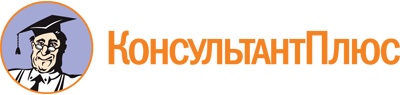 Постановление Губернатора Хабаровского края от 14.07.2023 N 49
"О создании комиссии по установлению причинно-следственной связи между смертью волонтеров, осуществлявших свою деятельность на территориях Донецкой Народной Республики, Луганской Народной Республики, Запорожской области и Херсонской области, до истечения 1 года со дня прекращения волонтерской деятельности на этих территориях и увечьем (ранением, травмой, контузией) или заболеванием, полученными ими при ее осуществлении на указанных территориях"Документ предоставлен КонсультантПлюс

www.consultant.ru

Дата сохранения: 31.10.2023
 